.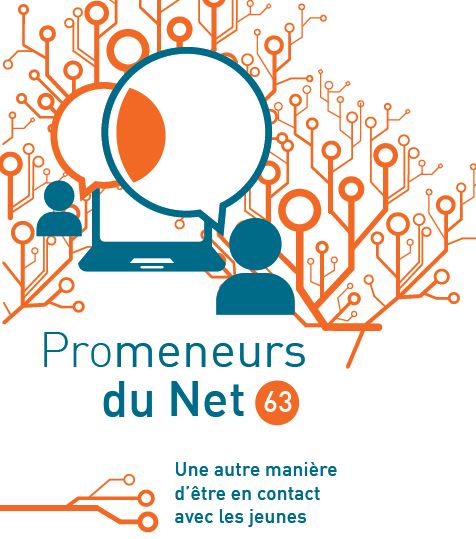 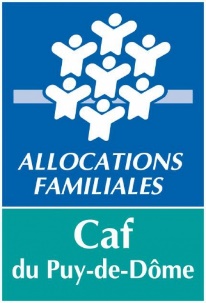 Renseignements généraux  Les renseignements sur l’association candidateCOORDINATION DE LA DEMARCHE PROMENEURS DU NET Les ressources humaines La coordination du réseau BUDGET PREVISONNEL 2024 DE L’ASSOCIATION BUDGET PREVISONNEL 2024 DU DISPOSITIF POUR LA PERIODE 01/06/2024 AU 31/12/2024BUDGET PREVISIONNEL 2025 Pièces à joindre à votre dossier Liste datée des membres du Conseil d’Administration de l’associationOrganigramme de la structureStatuts de l’associationCurriculum Vitae (ou fiche de poste) – qualification, expérience du professionnel pressenti pour assurer la fonction de coordination générale ou / fiche de poste – annonce - dans le cadre d’un recrutement Récépissé de déclaration en préfecture de l’associationRapport d’activité/ compte de résultat le plus récent Relevé d’Identité BancaireLe dossier pourra être complété de tous supports et informations permettant d’apprécier la pertinence de la candidature au regard des attendus détaillés dans le présent cahier des charges.  Le comité de pilotage se réserve la possibilité de demander aux candidats des compléments d’information, et une audition par le comité de sélection est prévue afin d‘apprécier la pertinence du projet.Identification de la structureIdentification de la structureDénomination : Dénomination : Activité(s) principale(s) : Activité(s) principale(s) : Adresse : Adresse : Code Postal :Commune : N° Téléphone : N° Télécopie : E mail : E mail : N° SIREN : N° SIREN : 1.2 Identification du responsable de la structure1.2 Identification du responsable de la structureNom : Prénom : Qualité : Qualité : Email : N° Téléphone : Identification de la personne chargée de la coordination des Promeneurs du Net Identification de la personne chargée de la coordination des Promeneurs du Net Nom : Prénom : Qualité :Qualité :Email :N° Téléphone : Quels sont les missions principales de votre association ? Quels sont les labels et agréments dont dispose votre association ? (Date et types d’agréments ou labels) Ajouter les copies au dossier.Quel est le projet global de votre association ? Quelles sont les missions de votre association liées au public 11/25 ans ?  Quelles sont les motivations et perspectives pour votre association de s’engager dans la coordination de la démarche « Promeneurs du Net » ?   Quels sont les liens avec votre projet actuel ?Comment envisagez-vous l’organisation de la coordination des Promeneurs du Net ?   Quel(le) salarié(e) aura la charge de la coordination de la démarche « Promeneurs du Net » ?   Quelle sont ses qualifications, ses expériences relatives au numérique et à l’animation de réseau ?  Votre salarié aura-t-il d’autres missions au sein de votre association ? si oui, lesquelles et sur quel volume d’ETP ? Comment envisagez-vous la coordination de la démarche « Promeneurs du Net » ?  (Organisation des temps collectifs ? formations choix des formations et organisation ? accompagnement individuel ? outils ? outils numériques et outils de communication ? Comment envisagez-vous de communiquer sur la démarche et en faire la promotion ?Quels est votre réseau de partenaires actuel ?  